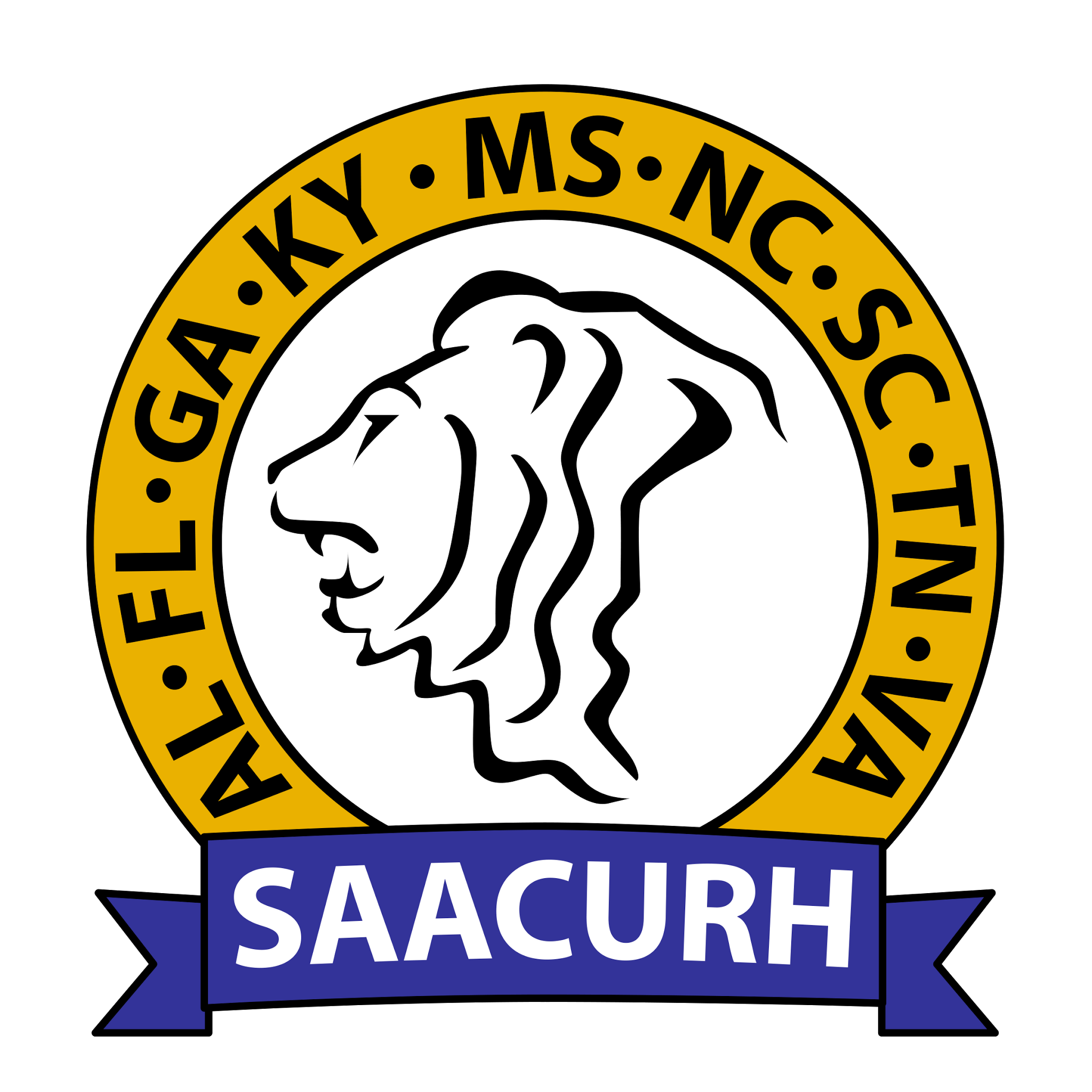 National Association of College and University Residence HallsSouth Atlantic Affiliate	TO:		SAACURH Member SchoolsFROM:		Bryce Thweatt, SAACURH CO-RHADR. SEC.:		Stephanie Hill, SAACURH CO-SPADATE: 		10/20/2017SUBJECT: 	RHA Presidents Boardroom AgendaSaturday AfternoonCall to Order 2:30 PM EDTRoll CallApproval of Boardroom AgendaAppointment of Boardroom RolesSergeant(s) at Arms: Parliamentarian:Case Study CompetitionGroup Category Individual Category Presentations:RHA AssessmentRHA Climate SurveyBreakAssessment Issue Breakout Open Forum Adjournment